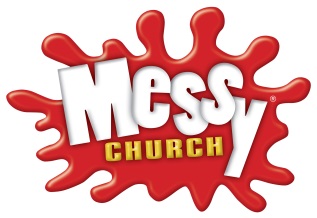 A Celebration Of Messy CommunionBy Lucy Moore, from Messy Church 2, published by BRF 2012, www.messychurch.org.ukLeader: We're about to celebrate a special meal together, as Jesus' friends have done for thousands of years. If you are able, say, "We're ready!" to the questions I am about to ask. Are you ready to celebrate?All: We're ready!Leader:  We're about to do what Jesus told us to do to remember him. Are you ready to remember him?All: We're ready!Leader In the name of the Father and the Son and the Holy Spirit, are you ready?All: We're ready!Leader: The table needs to be got ready for our specialremembering meal. Let's bring to the table the things that we need.Prayers are brought to the tableLeader: We bring all our prayers to this tableAll: And trust in our loving FatherA candle is brought to the table and litLeader:  Jesus said, "I am the light of the world. Whoever follows me will have the light of life and will never walk in darkness."All: May the light of Jesus shine through usThe bread and juice is brought to the tableLeader: Jesus told us to remember him through eating and drinking this mealAll: We invite the Holy Spirit to this celebrationA cross is brought to the tableLeader: The cross reminds us that we need to be ready on the inside too, we need to say sorry to God for the wrong things we have done and for all the good things we haven't done. In a moment of quiet, letus tell God of what we are sorry for and ask for his forgivenessDear God, we are very sorry for the wrong things wehave done. For forgiving us allAll: Thank you LordLeader: Now we are ready to remember Jesus. Father God, we remember that on the night before he died, Jesus had supper with his friends. Taking some bread, he praised you, broke the bread, gaveit to them and said, "This is my body, which is given for you. Eat this and remember me." When supper was ended, Jesus took the cup of wine. Again he praised you, gave it to his friends and said, "This is my blood, and with it God makes his new agreement with you. Drink this and remember me."All: Jesus has died, Jesus is risen, Jesus will come again.Bread and juice is shared outLeader: The body of our Lord Jesus Christ broken for us all.All: AmenLeader: The blood of our Lord Jesus Christ shed for us all.All: AmenMusicLeader: Dear God, for all you give usAll: Thank you, LordLeader: For giving us our family to love and to love usAll: Thank you, LordLeader: For giving us yourselfAll: Thank you, Lord